АДМИНИСТРАЦИЯЗАКРЫТОГО АДМИНИСТРАТИВНО-ТЕРРИТОРИАЛЬНОГО ОБРАЗОВАНИЯ СОЛНЕЧНЫЙПОСТАНОВЛЕНИЕО ВНЕСЕНИИ ИЗМЕНЕНИЙ В МУНИЦИПАЛЬНУЮ ПРОГРАММУ ЗАТО СОЛНЕЧНЫЙ ТВЕРСКОЙ ОБЛАСТИ «ЖИЛИЩНО-КОММУНАЛЬНОЕ ХОЗЯЙСТВО И БЛАГОУСТРОЙСТВО ЗАТО СОЛНЕЧНЫЙ ТВЕРСКОЙ ОБЛАСТИ» НА 2017-2019 ГОДЫ В соответствии со статьей 179 Бюджетного кодекса Российской Федерации и Решением Думы ЗАТО Солнечный от 12.05.2016 № 28-5 «Положение о бюджетном процессе в ЗАТО Солнечный Тверской области», администрация ЗАТО СолнечныйПОСТАНОВЛЯЕТ:Внести в муниципальную программу ЗАТО Солнечный Тверской области «Жилищно-коммунальное хозяйство и благоустройство ЗАТО Солнечный Тверской области» на 2017 - 2019 годы, утвержденную Постановлением администрации ЗАТО Солнечный от 23.12.2016г. № 170 (далее - Программа) следующие изменения:в паспорте программы слова «27 214,34 тыс. рублей» заменить словами «27 261,61 тыс. рублей»; слова «17 434,62 тыс. рублей» заменить словами «17 481,49 тыс. рублей»; слова «11 033,58 тыс. рублей» заменить словами «11 080,45 тыс. рублей»;в пункте 18 слова «14 532,32 тыс. рублей» заменить словами «14 579,19 тыс. рублей»;в пункте 19 таблицу 1 изложить в новой редакции:Приложение № 1 к Программе изложить в новой редакции согласно приложению к настоящему постановлению.Настоящее Постановление вступает в силу с даты подписания, подлежит официальному опубликованию и размещению на сайте администрации ЗАТО Солнечный.Глава администрации ЗАТО Солнечный                                                   В.А. ПетровПриложение № 1к Постановлению администрации ЗАТО Солнечныйот 11.12.2017г. № 188Характеристика муниципальной программы ЗАТО Солнечный Тверской области"Жилищно-коммунальное хозяйство и благоустройство ЗАТО Солнечный Тверской области"на 2017-2019 годыПринятые сокращенияПрограмма - муниципальная программа ЗАТО Солнечный;Подпрограмма - подпрограмма муниципальной программы ЗАТО СолнечныйКод администратора программы - 00111.12.2017г.ЗАТО Солнечный№ 188№ п/пЗадачи ПодпрограммыПо годам реализации Муниципальной программыПо годам реализации Муниципальной программыПо годам реализации Муниципальной программыВсего,тыс. рублей№ п/пЗадачи Подпрограммы2017 год2018 год2019 годВсего,тыс. рублей1234561Задача 1 Создание условий для развития жилищного строительства11 080,451 778,681 720,0614 579,19Итого, тыс. рублейИтого, тыс. рублей11 080,451 778,681 720,0614 579,19Коды бюджетной классификацииКоды бюджетной классификацииКоды бюджетной классификацииКоды бюджетной классификацииКоды бюджетной классификацииКоды бюджетной классификацииКоды бюджетной классификацииКоды бюджетной классификацииКоды бюджетной классификацииКоды бюджетной классификацииКоды бюджетной классификацииКоды бюджетной классификацииКоды бюджетной классификацииКоды бюджетной классификацииЦели программы, подпрограммы, задачи подпрограммы, мероприятия (административные мероприятия) подпрограммы и их показателиЕд.изм.Годы реализации программыГоды реализации программыГоды реализации программыЦелевое (суммарное) значение показателяЦелевое (суммарное) значение показателяразделразделподразделподразделКлассификация целевой статьи расхода бюджетаКлассификация целевой статьи расхода бюджетаКлассификация целевой статьи расхода бюджетаКлассификация целевой статьи расхода бюджетаКлассификация целевой статьи расхода бюджетаКлассификация целевой статьи расхода бюджетаКлассификация целевой статьи расхода бюджетаКлассификация целевой статьи расхода бюджетаКлассификация целевой статьи расхода бюджетаКлассификация целевой статьи расхода бюджетаЦели программы, подпрограммы, задачи подпрограммы, мероприятия (административные мероприятия) подпрограммы и их показателиЕд.изм.201720182019значениеГод достижения12345678910111213141516171819202100000100000000Программа «Жилищно-коммунальное хозяйство и благоустройство ЗАТО Солнечный Тверской области» на 2015-2017 годы, всегоТыс. руб.17 481,494 919,174 860,5527 261,212019Цель программы «Улучшение состояния жилищного фонда, повышение качества и надежности жилищно-коммунальных услуг, создание комфортных условий проживания граждан на территории ЗАТО Солнечный»ххххххПоказатель 1 Общая площадь жилых помещений, приходящаяся в среднем на одного жителям2 на человека22,522,922,7ххПоказатель 2 Общая площадь жилых помещений, приходящаяся в среднем на одного жителя, введенная в действие за один год.м2 на человека00,800,8Показатель 3 Уровень износа коммунальной инфраструктуры%68,568,568,5ххПоказатель 4 Доля многоквартирных домов, признанных в установленном порядке ветхими или аварийными%35323232хПоказатель 5 Доля расходов бюджета ЗАТО Солнечный по отрасли «Жилищно-коммунальное хозяйство» в общей сумме расходов бюджета ЗАТО%161111х2019Показатель 6 Удовлетворенность населения условиями проживания в ЗАТО Солнечный%70758080201905010110000000Подпрограмма 1 «Улучшение жилищных условий проживания граждан»Тыс. руб.11 080,451 778,681 720,0614 579,19х05010110100000Задача 1 «Создание условий для развития жилищного строительства»Тыс. руб.11 080,451 778,681 720,0614 579,19хПоказатель 1 Доля населения, получившего жилые помещения и улучшившего жилищные условия в отчетном году, в общей численности населения, состоящего на учете в качестве нуждающегося в жилых помещениях%410041хПоказатель 2 Количество семей, получивших поддержку на строительство жильяединиц3003хАдминистративное мероприятие 1.001 инвентаризация жилого фонда с целью выявления ветхого и аварийного жилья1-да, 0-нет111хх0501011012001БМероприятие 1.002 переселение граждан из ветхого и аварийного жилья, снос ветхих жилых домовТыс. руб.1 123,07001 123,07хПоказатель 1 Количество переселенных гражданСемей/человек17/270017/27х1003011012002ЖМероприятие 1.003 Предоставление муниципальной поддержки гражданам для приобретения строящегося жильяТыс. руб.7 093,701 360,861 302,249 756,812019Показатель 1 Количество семей, улучшивших жилищные условия (в том числе с использованием ипотечных кредитов и займов) при оказании содействия за счет средств местного бюджетаединиц211717552019Административное мероприятие 1.004 Формирование нормативной правовой базы по предоставлению муниципальной финансовой поддержки гражданам за счет средств местного бюджета1-да, 0-нет111хх0501011012003ЛМероприятие 1.005 Формирование фондов капитального ремонта общего имущество МКД муниципального жилого фонда на счете регионального оператора Тыс. руб.464,69417,82417,821 300,33х0501011012004ИМероприятие 1.006 Формирование муниципального жилого фондаТыс. руб.2 398,99--2 398,992018Показатель 1 Площадь муниципального жилого фондаКв. м05020120000000Подпрограмма 2 «Повышение надежности и эффективности функционирования объектов коммунального хозяйства ЗАТО Солнечный»Тыс. руб.2 769,141 472,901 472,905 714,94201905020120100000Задача 1 «Обеспечение надежности функционирования объектов коммунальной инфраструктуры»Тыс. руб.2 769,141 472,901 472,905 714,942019Показатель 1 Удовлетворенность населения оказываемыми жилищно-коммунальными услугами%60757575хПоказатель 1 Объем потребления электроэнергии в энергосистеме ЗАТО СолнечныйМлн. кВтч3,8763,8763,8763,876х0502012012002ЛМероприятие 1.001 Капитальный ремонт объектов коммунального хозяйства муниципальной собственностиТыс. руб.2 156,63002 156,632017Показатель 1 Количество объектов коммунального хозяйства, в которых проведен капитальный ремонтединиц100120170502012012002БМероприятие 1.002 Содержание и обслуживание электросетевого комплексаТыс. руб.612,511 472,901 472,903 558,312019Показатель 1 Общая площадь уличного освещения территории ЗАТО Солнечный на конец годам23397,63397,63397,63397,6х0502012012005БМероприятие 1.003 Прочие мероприятия в области коммунального хозяйстваТыс. руб.0000х05030130000000Подпрограмма 3 Обеспечение комфортных условий проживания в поселке СолнечныйТыс. руб.3 631,901 667,591 667,596 967,082019Показатель 1 Удовлетворенность населения условиями проживания в проселке Солнечный%80808080х05030130100000Задача 1 Обеспечение санитарного состояния территории ЗАТО СолнечныйТыс. руб.1 036,70451,47451,471 939,642019Показатель 1 Количество обращений граждан и предписаний надзорных органов по вопросам санитарного состояния поселка Солнечныйединиц0000х0503013012001БМероприятие 1.001 Санитарная обработка мусорных контейнеров с устройством мусорных площадок и заменой контейнеровТыс. руб.451,47451,47451,471 354,412019Показатель 1 Количество мусорных контейнеровединиц606060хх0503013012002БМероприятие 1.002 Санитарная рубка погибших и поврежденных зеленых насаждений городских лесов ЗАТО СолнечныйТыс. руб.497,8600497,862019Показатель 1 Доля площади городских лесов, на которой произведена санитарная рубка, в общей площади городских лесов%100010х05030130200000Задача 2 Благоустройство территории поселка СолнечныйТыс. руб.2 595,201 216,121 216,125 027,442019Показатель 1 Общая площадь благоустроенной территориим2180018001800хх0503013022003БМероприятие 2.001 «Комплекс мероприятий по озеленению поселка»Тыс. руб.860,80917,56917,562 695,922019Показатель 1 «Общая площадь озеленения»м2160016001600хх0503013022004БМероприятие 2.002 Благоустройство придомовых территорий многоквартирных домов87,00087,02017Количество благоустроенных территорийединиц100120170503013022005БМероприятие 2.003 «Прочие мероприятия по благоустройству»Тыс. руб.734,5298,56298,561 334,622019Показатель 1 «Количество отремонтированных объектов»единиц3339х0503013022006БМероприятие 2.004 Наружное освещениеТыс. руб.912,9000912,902017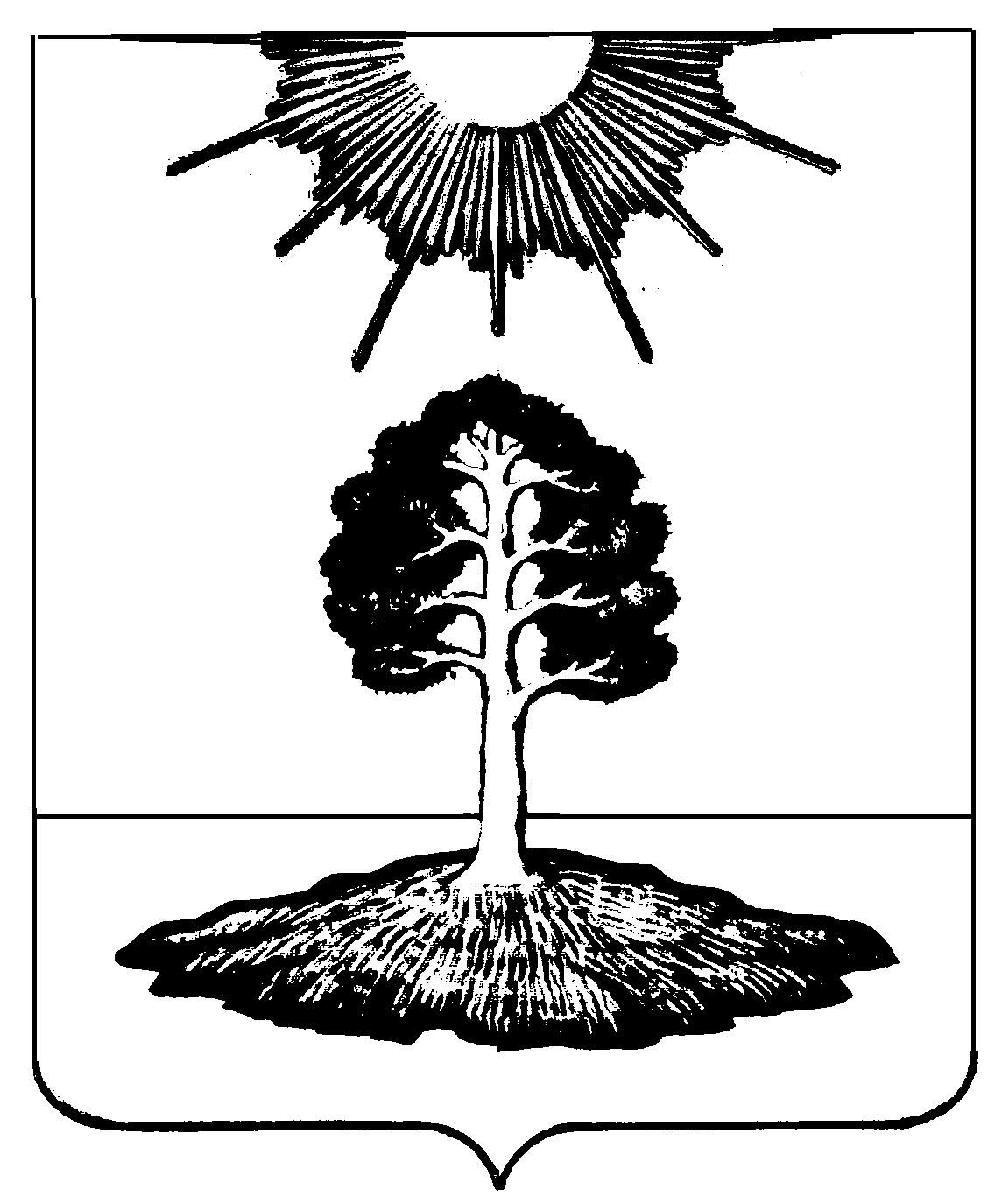 